Behavior Change Action Plan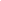 WHATIdentify the threat or challengeKey Threat/Challenge: 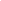 Identify the behaviors to help mitigate the threatKey Target Behaviors: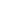 WHOIdentify your target audienceTarget Audience: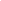 What do you know and not know about your target audience? What assumptions might you be making?Knowns: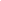 Unknowns: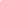 Assumptions: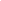 Stakeholder Analysis: Who do you need on your team to successfully change this behavior? Key stakeholders to engage: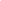 WHYIdentify motivations for current behaviorKey Motivations: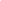 Identify barriers to adopting the desired behaviorKey Barriers: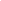 HOWIdentify potential theories/frameworks to help guide your strategyUseful theories or frameworks: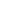 Determine your key message and how you will frame itKey message: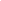 Message framing: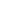 Determine mode of delivery to best reach your audience and key spokespeopleMode of delivery: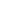 Key spokespeople: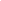 EVALUATIONIdentify key outcomes that would indicate a successful behavior change strategy. Key Outcomes: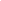 SUMMARYTaking all the above information into account, write a short summary of your behavior change strategy.Summary: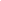 ADDITIONAL IDEASDid you have additional ideas not captured in your final strategy? If so, add them here!Additional ideas: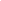 